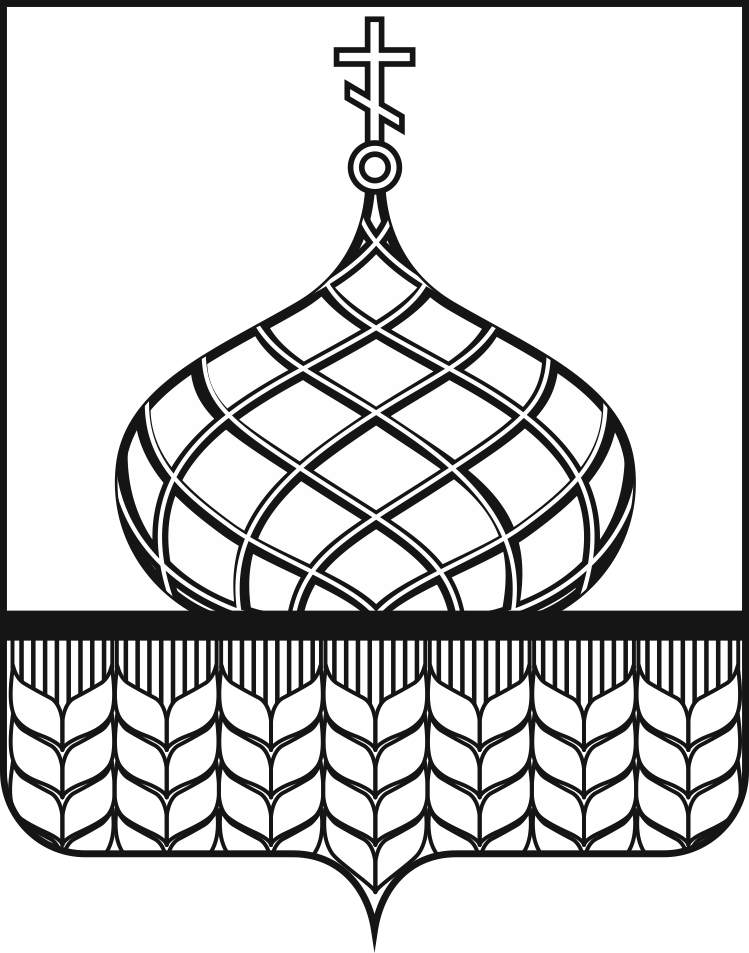 АДМИНИСТРАЦИЯ АННИНСКОГО  МУНИЦИПАЛЬНОГО РАЙОНАВОРОНЕЖСКОЙ ОБЛАСТИР А С П О Р Я Ж Е Н И Еот   30.08.2018г.    №_466-р_                                                                   п.г.т. АннаС П О Р Я Ж Е Н И ЕО внесении изменений в план мероприятий противодействия коррупции в Аннинском муниципальном районе на 2015-2019 г.г. № 243-р от 10.10.2016г.В целях организации исполнения Федерального закона от 25 декабря 2008 года № 273-ФЗ «О противодействии коррупции»,   Закона Воронежской области от 12.05.2009 № 43-ОЗ «О профилактике коррупции в Воронежской области»:1. Утвердить план мероприятий противодействия коррупции в Аннинском муниципальном районе на 2018-2020 годы» (приложение № 1).2. Рекомендовать органам местного самоуправления Аннинского муниципального района   принять планы мероприятий по противодействию коррупции на 2018 – 2020 годы.  3. Признать утратившим силу распоряжение администрации Аннинского муниципального района от 10.10.2016 г. № 243-р  «О плане мероприятий противодействия коррупции в Аннинском муниципальном районе на 2015-2019 г.г.».4. Контроль за исполнением настоящего распоряжения возложить на   руководителя аппарата администрации  муниципального района             Яцкова Ю.Д.Глава Аннинского муниципального района                                 В.И.АВДЕЕВ                                 Приложение к распоряжению администрации Аннинского муниципального районаот   30.08.2018г.    №_466-р_ПЛАН МЕРОПРИЯТИЙ ПО РЕАЛИЗАЦИИ ПРОГРАММЫ «ПРОТИВОДЕЙСТВИЕ КОРРУПЦИИВ АННИНСКОМ МУНИЦИПАЛЬНОМ РАЙОНЕ НА 2018 - 2020 ГОДЫ»№п\пМероприятиеОтветственный
исполнительСрок 
выполнения1234Направление 1.  Организация работы по противодействию коррупции в органах местного самоуправления Аннинского муниципального районаНаправление 1.  Организация работы по противодействию коррупции в органах местного самоуправления Аннинского муниципального районаНаправление 1.  Организация работы по противодействию коррупции в органах местного самоуправления Аннинского муниципального районаНаправление 1.  Организация работы по противодействию коррупции в органах местного самоуправления Аннинского муниципального района1.1.Проведение заседаний  Комиссии по координации работы по противодействию коррупции в Аннинском муниципальном районеСекретарь комиссии по противодействию коррупции в  Аннинском муниципальном районеОтдел организационной работы и делопроизводства  администрации муниципального районаЕжеквартально1.2.Рассмотрение вопросов о мерах по предотвращению и урегулированию конфликта интересов, принятых лицами, замещающими должности муниципальной службы в Аннинском муниципальном районеСекретарь комиссии по противодействию коррупции в  Аннинском муниципальном районеОтдел организационной работы и делопроизводства  администрации муниципального района Не реже одного раза в год(по отдельному плану)1.3.Проведение мониторинга муниципальных закупок, представление отчетов об исполнении планов закупок в целях обеспечения нужд Аннинского муниципального районаОтдел финансов администрации муниципального районаЕжегодно(по отдельному плану) 1.4.Осуществление мероприятий по совершенствованию системы учета муниципального имущества Аннинского муниципального района и повышению эффективности его использованияКомитет по управлению муниципальным имуществом  Аннинского муниципального районаПостоянно1.5.Осуществление мониторинга организации деятельности по профилактике коррупционных и иных правонарушений в органах местного самоуправления Аннинского муниципального районаОтдел организационной работы и делопроизводства  администрации муниципального районаОрганы местного самоуправления Аннинского муниципального района (по согласованию)Постоянно(согласноплану-графику)1.6.Оценка  эффективности проводимой в органах местного самоуправления Аннинского муниципального района антикоррупционной работыОтдел организационной работы и делопроизводства  администрации муниципального районаПостоянно(согласно плану-графику)1.7.Проведение социологических исследований на основании методики, утвержденной Правительством Российской Федерации, в целях оценки уровня коррупции в Аннинском муниципальном районеОтдел организационной работы и делопроизводства  администрации муниципального районаДо 15декабря 2018 годаДо 15декабря 2019 годаДо 15 декабря 2020 года1.8.Анкетирование предпринимательского сообщества об оценке общих условий ведения бизнесаОтдел организационной работы и делопроизводства  администрации муниципального районаОтдел по развитию предпринимательства и потребительского рынка администрации муниципального района2-е полугодие 2018 года2-еполугодие 2019 года                      2-е  полугодие 2020 года1.9.Взаимодействие с правоохранительными органами в вопросах профилактики и выявления фактов коррупции в органах власти и местного самоуправления Аннинского муниципального района, выработка согласованных действий органов и должностных лиц, к функциональным обязанностям которых относится выявление и пресечение коррупционных правонарушенийОтдел организационной работы и делопроизводства  администрации муниципального районаОрганы местного самоуправления Аннинского муниципального района (по согласованию)Постоянно 1.10.Обеспечение открытости и гласности в работе органов местного самоуправления при проведении конкурсов на замещение вакантных должностей, формировании кадрового резерва на муниципальной гражданской  службе, резерва управленческих кадровОтдел организационной работы и делопроизводства  администрации муниципального районаПостоянно1.11.Организация тестирования лиц, претендующих на замещение должностей муниципальной службы Аннинского муниципального района на знание законодательства в сфере противодействия коррупцииОтдел организационной работы и делопроизводства  администрации муниципального районаПостоянно1.12.Включение в программы курсов повышения квалификации для муниципальных служащих темы по вопросам профилактики коррупции  объемомне менее 2 часовОтдел организационной работы и делопроизводства  администрации муниципального районаПостоянно1.13.Принятие мер по повышению эффективности кадровой работыв части, касающейся ведения личных дел лиц, замещающих муниципальные должности, в том числе контроля за актуализацией сведений, содержащихся в анкетах, представляемых при назначении на указанные должности и поступлении на такую службу, об их родственниках и свойственниках в целях выявления возможного конфликта интересовОтдел организационной работы и делопроизводства  администрации муниципального районаПостоянно1.14.Ежегодное повышение квалификации муниципальных служащих, в должностные обязанности которых входит участие в противодействии коррупцииОтдел организационной работы и делопроизводства  администрации муниципального районаПостоянно1.15.Обучение муниципальных служащих Аннинского муниципального района, впервые поступивших на муниципальную службу для замещения должностей, включенных в перечни должностей, с коррупционными рисками по образовательным программам в области противодействия коррупцииОтдел организационной работы и делопроизводства  администрации муниципального районаПостоянно1.16Принятие мер по повышению эффективности контроля за соблюдением лицами, замещающими муниципальные должности Аннинского муниципального района, требований законодательства Российской Федерации о противодействии коррупции, касающихся предотвращения и урегулирования конфликта интересов, в том числе за привлечением таких лиц к ответственности в случае их несоблюденияОтдел организационной работы и делопроизводства  администрации муниципального районаПостоянно1.17.Проведение оценок коррупционных рисков, возникающих при реализации функций, и внесение уточнений  в перечни должностей муниципальной службы, замещение которых связано с коррупционными рискамиКомиссия по противодействию коррупции в  Аннинском муниципальном районеОрганы местного самоуправления Аннинского муниципального района (по согласованию)Постоянно1.18.Проверка организации работы по противодействию коррупции в органах местного самоуправления Аннинского муниципального района  Комиссия по противодействию коррупции в  Аннинском муниципальном районе Постоянно(согласно графику)1.19.Организация работы рабочей группы по профилактике коррупционных проявлений в сфере бюджетных правоотношений и осуществления закупок товаров, работ, услуг для обеспечения муниципальных нужд при Комиссии по координации работы по противодействию коррупции в Аннинском муниципальном районе Отдел финансов администрации муниципального районаПостоянно1.20.Подготовка ежегодного доклада о деятельности в области противодействия коррупции в Аннинском муниципальном районеОтдел организационной работы и делопроизводства  администрации муниципального районаДо 1 апреля 2018 года                        До 1 апреля 2019 года                        До 1 апреля 2020 года1.21.Направление в управление по профилактике коррупционных и иных правонарушений правительства Воронежской области информации о поступивших актах прокурорского реагирования (представления, требования, протесты, заявления в суд) по выявленным нарушениям законодательства о противодействии коррупции, а также информирование о принятых мерах по устранению данных нарушенийОтдел организационной работы и делопроизводства  администрации муниципального районаОрганы местного самоуправления Аннинского муниципального района (по согласованию)ПостоянноНаправление 2. Совершенствование правовых основ противодействия коррупции в Аннинском муниципальном районе и проведение антикоррупционной экспертизыНаправление 2. Совершенствование правовых основ противодействия коррупции в Аннинском муниципальном районе и проведение антикоррупционной экспертизыНаправление 2. Совершенствование правовых основ противодействия коррупции в Аннинском муниципальном районе и проведение антикоррупционной экспертизыНаправление 2. Совершенствование правовых основ противодействия коррупции в Аннинском муниципальном районе и проведение антикоррупционной экспертизы2.1.Обеспечение размещения проектов нормативных правовых актов Аннинского муниципального района в информационно-телекоммуникационной сети Интернет в целях обеспечения возможности проведения независимой антикоррупционной экспертизыСтруктурные подразделения администрации Аннинского муниципального районаПостоянно2.2.Проведение анализа результатов антикоррупционной экспертизы нормативных правовых актов и проектов нормативных правовых актов администрации Аннинского муниципального районаСектор правового обеспечения администрации Аннинского муниципального районаI квартал 2018 года I квартал 2019 года I квартал 2020 года2.3.Осуществление анализа работы органов местного самоуправления по проведению антикоррупционной экспертизы муниципальных правовых актовСектор правового обеспечения администрации Аннинского муниципального районаI квартал 2018 годаI квартал 2019 года I квартал 2020 года2.4.Оказание правовой и методической помощи органам местного самоуправления при проведении ими антикоррупционной экспертизы муниципальных нормативных правовых актов Сектор правового обеспечения администрации Аннинского муниципального районаПостоянно2.5.Осуществление мониторинга исполнения законодательства в сфере противодействия коррупции и подготовка предложений по его совершенствованию совместно с общественными организациямиОтдел организационной работы и делопроизводства  администрации муниципального районаПостоянно2.6.Проведение мониторинга правопримененияСектор правового обеспечения администрации Аннинского муниципального районаПостоянно2.7.Проведение антикоррупционной экспертизы нормативных правовых актов и проектов нормативных правовых актов главы Аннинского муниципального района, проектов решений Совета народных депутатов Аннинского муниципального района и поправок к ним, вносимых в Воронежскую областную Думу Воронежской области в порядке законодательной инициативыСектор правового обеспечения администрации Аннинского муниципального районаПостоянноНаправление 3.  Соблюдение антикоррупционных стандартов при замещении муниципальных должностей и  прохождении муниципальной службыНаправление 3.  Соблюдение антикоррупционных стандартов при замещении муниципальных должностей и  прохождении муниципальной службыНаправление 3.  Соблюдение антикоррупционных стандартов при замещении муниципальных должностей и  прохождении муниципальной службыНаправление 3.  Соблюдение антикоррупционных стандартов при замещении муниципальных должностей и  прохождении муниципальной службы3.1.Контроль за применением предусмотренных законодательством мер ответственности в каждом случае несоблюдения запретов, ограничений и требований, установленных в целях противодействия коррупции, в том числе мер по предотвращению и (или) урегулированию конфликта интересов Комиссия по противодействию коррупции в  Аннинском муниципальном районеОтдел организационной работы и делопроизводства  администрации муниципального районаОрганы местного самоуправления Аннинского муниципального района (по согласованию)Постоянно3.2.Прием, анализ и проверка сведений о доходах, расходах, об имуществе и обязательствах имущественного характера, представляемых лицами, претендующими на замещение муниципальных должностей, должностей муниципальной службы, и лицами, замещающими указанные должностиКомиссия по противодействию коррупции в  Аннинском муниципальном районеОтдел организационной работы и делопроизводства  администрации муниципального районаПостоянно3.3.Организация      и     осуществление контроля за соблюдением  муниципальными служащими  муниципального района общих принципов служебного поведения, утвержденных Указом Президента Российской Федерации от 12.08.2002  № 885 «Об утверждении общих принципов служебного поведения государственных служащих»Комиссия по противодействию коррупции в  Аннинском муниципальном районеОтдел организационной работы и делопроизводства  администрации муниципального районаПостоянно3.4.Сбор, систематизация и рассмотрение обращений граждан о даче согласия на замещение в организации должности на условиях гражданско-правового договора (гражданско-правовых договоров) или на выполнение в данной организации работы (оказание данной организации услуг) на условиях трудового договора, если отдельные функции муниципального (административного) управления данной организацией входили в должностные (служебные) обязанности муниципального служащегоКомиссия по противодействию коррупции в  Аннинском муниципальном районеОтдел организационной работы и делопроизводства  администрации муниципального районаОрганы местного самоуправления Аннинского муниципального района (по согласованию)Постоянно3.5.Проведение мониторинга исполнения муниципальными служащими обязанности сообщать о получении подарка в связи с их должностным положением или исполнением ими служебных (должностных) обязанностей, о сдаче и оценке подарка, реализации (выкупе) и зачислении в доход соответствующего бюджета средств, вырученных от его реализацииКомиссия по противодействию коррупции в  Аннинском муниципальном районеОтдел организационной работы и делопроизводства  администрации муниципального районаОрганы местного самоуправления Аннинского муниципального района (по согласованию)Постоянно3.6.Осуществление комплекса организационных, разъяснительных и иных мер по соблюдению лицами, замещающими муниципальные должности в Аннинском муниципальном районе, ограничений и запретов, по исполнению обязанностей, установленных в целях противодействия коррупции, касающихся в том числе получения подарков, недопустимости поведения, которое может восприниматься окружающими как обещание или предложение дачи взятки либо как согласие принять взятку или как просьба о даче взяткиКомиссия по противодействию коррупции в  Аннинском муниципальном районеОтдел организационной работы и делопроизводства  администрации муниципального районаОрганы местного самоуправления Аннинского муниципального района (по согласованию)ПостоянноНаправление 4. Развитие институтов общественного контроля за соблюдением законодательства Российской Федерации о противодействии коррупцииНаправление 4. Развитие институтов общественного контроля за соблюдением законодательства Российской Федерации о противодействии коррупцииНаправление 4. Развитие институтов общественного контроля за соблюдением законодательства Российской Федерации о противодействии коррупцииНаправление 4. Развитие институтов общественного контроля за соблюдением законодательства Российской Федерации о противодействии коррупции4.1.Осуществление взаимодействия с Общественной палатой Аннинского муниципального района и институтами гражданского общества по вопросам антикоррупционной работы и общественного контроляКомиссия по противодействию коррупции в  Аннинском муниципальном районеОтдел организационной работы и делопроизводства  администрации муниципального районаОрганы местного самоуправления Аннинского муниципального района (по согласованию)Постоянно4.2.Включение в практику работы общественных советов при администрации Аннинского муниципального района вопросов антикоррупционной направленностиОтделы и комитета администрации муниципального районаОбщественная палата Аннинского района (по согласованию)Средства массовой информации (по согласованию)Постоянно4.3.Внедрение в работу комиссий по соблюдению требований к служебному поведению муниципальных служащих Аннинского муниципального района и по урегулированию конфликта интересов практики приглашения представителей общественных и профсоюзных организацийКомиссия по противодействию коррупции в  Аннинском муниципальном районеОтдел организационной работы и делопроизводства  администрации муниципального районаОрганы местного самоуправления Аннинского муниципального района (по согласованию)ПостоянноНаправление 5. Регламентация исполнения государственных и муниципальных функций при предоставлении государственных услугНаправление 5. Регламентация исполнения государственных и муниципальных функций при предоставлении государственных услугНаправление 5. Регламентация исполнения государственных и муниципальных функций при предоставлении государственных услугНаправление 5. Регламентация исполнения государственных и муниципальных функций при предоставлении государственных услуг5.1.Проведение проверок исполнения органами местного самоуправления предоставления  муниципальных услуг Отделы и комитеты администрации муниципального районаПостоянно5.2.Ведение перечня муниципальных услуг органов местного самоуправленияОтделы и комитеты администрации муниципального районаПостоянно5.3.Организация проведения мониторинга качества и доступности   государственных и муниципальных услуг, оказываемых автономным учреждением Воронежской области «Многофункциональный центр предоставления государственных и муниципальных услуг» и его филиаламиОтделы и комитеты администрации муниципального района Органы местного самоуправления Аннинского муниципального района (по согласованию)Постоянно5.4.Организация и техническое обеспечение межведомственного электронного взаимодействия при предоставлении государственных и муниципальных услугОтделы и комитеты администрации муниципального района Органы местного самоуправления Аннинского муниципального района (по согласованию)Постоянно5.5.Обеспечение предоставления информации о государственных и муниципальных услугах посредством официального сайта администрации Аннинского муниципального районаОтделы и комитеты администрации муниципального района Органы местного самоуправления Аннинского муниципального района (по согласованию)Постоянно5.6.Размещение в местах предоставления государственных и муниципальных услуг и иных служебных помещениях, где на регулярной основе осуществляется взаимодействие служащих, работников с гражданами и организациями, памяток об уголовной ответственности за дачу и получение взятки, контактных данных лиц, ответственных за профилактику коррупционных и иных правонарушений в органах  местного самоуправления района, а также контактных данных органов  прокуратуры, органов внутренних дел Отделы и комитеты администрации муниципального района Органы местного самоуправления Аннинского муниципального района (по согласованию)ПостоянноНаправление 6. Проведение антикоррупционного мониторингаНаправление 6. Проведение антикоррупционного мониторингаНаправление 6. Проведение антикоррупционного мониторингаНаправление 6. Проведение антикоррупционного мониторинга6.1.Проведение анализа работы комиссий по соблюдению требований к служебному поведению муниципальных служащих  и по урегулированию конфликта интересовКомиссия по противодействию коррупции в  Аннинском муниципальном районеОтделы и комитеты администрации муниципального района Органы местного самоуправления Аннинского муниципального района (по согласованию)Ежеквартально6.2.Проведение анализа соблюдения запретов, ограничений и требований, установленных в целях противодействия коррупции, в том числе касающихся получения подарков, выполнения иной оплачиваемой работы, обязанности уведомлять об обращениях в целях склонения к совершению коррупционных правонарушенийКомиссия по противодействию коррупции в  Аннинском муниципальном районеОтделы и комитеты администрации муниципального района Органы местного самоуправления Аннинского муниципального района (по согласованию)ЕжеквартальноНаправление 7. Обеспечение доступа граждан к информации о деятельности органов местного самоуправления муниципальных образований Аннинского муниципального районаНаправление 7. Обеспечение доступа граждан к информации о деятельности органов местного самоуправления муниципальных образований Аннинского муниципального районаНаправление 7. Обеспечение доступа граждан к информации о деятельности органов местного самоуправления муниципальных образований Аннинского муниципального районаНаправление 7. Обеспечение доступа граждан к информации о деятельности органов местного самоуправления муниципальных образований Аннинского муниципального района7.1.Реализация прав граждан на получение достоверной информации о деятельности органов местного самоуправления, размещение информации в сети Интернет сведений о структуре органов местного самоуправления и выполняемых ими функциях, а также иной информации в соответствии с требованиями действующего федерального законодательстваОтделы и комитеты администрации муниципального района Органы местного самоуправления Аннинского муниципального района (по согласованию)Постоянно7.2.Осуществление мониторинга официальных сайтов органов местного самоуправления в части исполнения Федерального закона от 09.02.2009         № 8-ФЗ «Об обеспечении доступа к информации о деятельности органов местного самоуправления»Отделы и комитеты администрации муниципального районаПостоянно7.3.Реализация прав граждан и организаций на доступ к информации о работе по профилактике коррупционных и иных правонарушений органов местного самоуправления муниципального района, о фактах коррупции и коррупционных факторах, а также на их свободное освещение в средствах массовой информации Отделы и комитеты администрации муниципального района Постоянно7.4.Обеспечение работы горячей линии, телефона доверия, Интернет-приемных на официальных сайтах органов местного самоуправления в сети Интернет с целью улучшения обратной связи с гражданами и организациями, а также получения сигналов о фактах коррупции Отделы и комитеты администрации муниципального районаПостоянно7.5.Анализ публикаций в средствах массовой информации о фактах проявления коррупции в органах местного самоуправления муниципального района, организация проверок таких фактовОтдел организационной работы и делопроизводства  администрации муниципального района Постоянно7.6.Анализ сайтов органов местного самоуправления муниципальных образований Аннинского муниципального района на предмет размещения информации по вопросу противодействия коррупцииОтдел организационной работы и делопроизводства  администрации муниципального района Постоянно7.7.Размещение сведений о доходах, расходах, об имуществе и обязательствах имущественного характера на официальных сайтахОтдел организационной работы и делопроизводства  администрации муниципального района Органы местного самоуправления Аннинского муниципального района (по согласованию)ЕжегодноНаправление 8. Реализация требований законодательства Российской Федерации об осуществлении антикоррупционной работы в организацияхНаправление 8. Реализация требований законодательства Российской Федерации об осуществлении антикоррупционной работы в организацияхНаправление 8. Реализация требований законодательства Российской Федерации об осуществлении антикоррупционной работы в организацияхНаправление 8. Реализация требований законодательства Российской Федерации об осуществлении антикоррупционной работы в организациях8.1.Осуществление контроля  за подготовкой и реализацией ежегодных планов  работы по противодействию коррупции в органах местного самоуправления Аннинского муниципального районаОтдел организационной работы и делопроизводства  администрации муниципального районаПостоянно8.2.Организация совещаний (обучающих мероприятий) с главами органов местного самоуправления Аннинского муниципального района по вопросам организации работы по противодействию коррупции Отдел организационной работы и делопроизводства  администрации муниципального районаЕжеквартально8.3.Контроль за реализацией мер по предупреждению коррупции, осуществляемых в органах местного самоуправления Аннинского муниципального районаОтдел организационной работы и делопроизводства  администрации муниципального районаСогласно плану-графику8.4.Прием, анализ и проверка сведений о доходах, расходах, об имуществе и обязательствах имущественного характера, представляемых лицами, претендующими на замещение должностей муниципальной службы, и лицами, замещающими указанные должностиОтдел организационной работы и делопроизводства  администрации муниципального районаПостоянно9. Контроль за выполнением мероприятий, предусмотренных настоящим Планом9. Контроль за выполнением мероприятий, предусмотренных настоящим Планом9. Контроль за выполнением мероприятий, предусмотренных настоящим Планом9. Контроль за выполнением мероприятий, предусмотренных настоящим Планом9.1.Мониторинг реализации настоящего Плана, плана противодействия коррупции, утвержденного администрацией муниципального районаОтдел организационной работы и делопроизводства  администрации муниципального района До 15 января 2019 годаДо 15 января 2020 годаДо 15 января 2021 года9.2.Мониторинг реализации настоящего ПланаОтдел организационной работы и делопроизводства  администрации муниципального районаДо 1 февраля 2019 годаДо 1 февраля 2020 годаДо 1 февраля 2021 года9.2.Представление отчета о реализации настоящего Плана главе муниципального района и размещение информации на официальном сайте администрации в  разделе «Противодействие коррупции»Отдел организационной работы и делопроизводства  администрации муниципального районаДо 1 февраля 2019 годаДо 1 февраля 2020 годаДо 1 февраля 2021 года